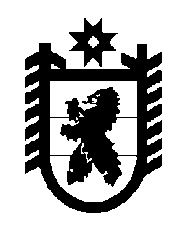 Российская Федерация Республика Карелия    УКАЗГЛАВЫ РЕСПУБЛИКИ КАРЕЛИЯО признании утратившими силу отдельных указов 
Главы Республики Карелия Признать утратившими силу:Указ Главы Республики Карелия от 6 сентября 2013 года № 72 
«Об утверждении Административного регламента предоставления Министерством сельского, рыбного и охотничьего хозяйства Республики Карелия государственной услуги в сфере переданного полномочия Российской Федерации по заключению охотхозяйственных соглашений (в том числе организации и проведению аукционов на право заключения таких соглашений)» (Собрание законодательства Республики Карелия, 2013, № 9, ст. 1615);Указ Главы Республики Карелия от 18 ноября 2013 года № 91 
«О внесении изменений в Указ Главы Республики Карелия от 6 сентября 
2013 года № 72» (Собрание законодательства Республики Карелия, 2013, № 11, 
ст. 2070);Указ Главы Республики Карелия от 20 октября 2015 года № 102 
«О внесении изменения в Указ Главы Республики Карелия от 6 сентября 
2013 года № 72» (Собрание законодательства Республики Карелия, 2015, № 10, 
ст. 1937);Указ Главы Республики Карелия от 16 марта 2016 года № 15 
«О внесении изменений в Указ Главы Республики Карелия от 6 сентября 
2013 года № 72» (Собрание законодательства Республики Карелия, 2016, № 3, 
ст. 467);Указ Главы Республики Карелия от 20 июня 2016 года № 83 
«О внесении изменений в Указ Главы Республики Карелия от 6 сентября 
2013 года № 72» (Официальный интернет-портал правовой информации (www.pravo.gov.ru), 21 июня 2016 года, № 1000201606210003).          Глава Республики  Карелия                                                                       А.П. Худилайненг. Петрозаводск17 ноября 2016 года№ 146